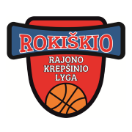 ROKIŠKIO RAJONO KREPŠINIO LYGANUOSTATAI (PROJEKTAS)2023-2024 METŲ SEZONASI. TIKSLAISkatinti Rokiškio rajono gyventojus sistemingai sportuoti ir rūpintis savo sveikata.Turiningai užimti Rokiškio rajono gyventojų laisvalaikį ir skatinti juos lankytis lygos rungtynėse.Išaiškinti stipriausias Rokiškio rajono krepšinio komandas.II. VADOVAVIMASČempionatą organizuoja VšĮ Rokiškio rajono krepšinio lyga, toliau RRKL.Čempionatui vadovauja ir varžybas vykdo RRKL direktorius ir RRKL komandų komitetas.RRKL komandų komitetą sudaro po 1 atstovą iš kiekvienos dalyvaujančios komandos. Komandų komiteto atstovų balsams pasiskirsčius po lygiai, lemiamą balsą turi RRKL direktorius.Čempionatas vykdomas pagal FIBA patvirtintas krepšinio taisykles ir šiuos nuostatus.III. VARŽYBOSDalyvaujančios komandosVisos dalyvaujančios komandos privalo būti susipažinusios su šiais nuostatais ir privalo jų laikytis.2023-2024 metų čempionate dalyvauja x komandos: Komandų registracijaKomandos registracijai iki spalio 9 dienos privalo pateikti vardinę dalyvių paraišką.Žaidėjų registracijaMaksimalus žaidėjų skaičius komandos sudėtyje – 18.Žaidėjų gyvenamosios vietos ar meistriškumo apribojimai nėra taikomi.Naujus žaidėjus galima registruoti iki II etapo pradžios. Registruojant naują žaidėją būtina informuoti RRKL direktorių. Neinformavus RRKL direktoriaus iš anksto neregistruotas žaidėjas dalyvauti varžybose neturi teisės.Žaidėjas iki atkrintamųjų varžybų nesužaidęs 2 rungtynių už vieną komandą, negali dalyvauti atkrintamosiose. Visi lygoje rungtyniaujantys žaidėjai privalo pasitikrinti savo sveikatą ir rungtyniauti tik įsitikinę, kad jų sveikatos būklė tinkama. Už žaidėjų sveikatos patikrinimo organizavimą atsakingas komandos vadovas.Žaidėjų perėjimas tarp komandųŽaidėjas vieną kartą per sezoną savo noru gali pereiti žaisti iš vienos komandos į kitą. Kiekvienas toks žaidėjo perėjimas apmokestinamas 30 Eur mokesčiu.Jeigu žaidėjas sezono eigoje buvo išregistruotas iš komandos ir yra vėl registruojamas atgal taikomas žaidėjo registracijos mokestis – 30 Eur.Varžybų sistema (gali būti koreguojama priklausomai nuo galutinio komandų skaičiaus)Komandos rungtyniauja vienoje grupėje. Žaidžiamas 1 ratas tarpusavyje.Po pirmo rato komandos išskirstomos į naujus pogrupius ir juose žaidžia antrąjį ratą. A pogrupyje rungtyniauja 1-4 vietas užėmusios komandos, B pogrupyje – 5-7 vietas užėmusios komandos. A pogrupyje žaidžiama dėl 1-4 vietų, B pogrupyje dėl 5-7 vietų.1 ir 2 vietas užėmusios komandos po grupės varžybų patenka į pusfinalį, 3-6 vietas užėmusios komandos žaidžia ketvirtfinalių susitikimus.Ketvirtfinaliuose komandos susitinka tokia tvarka: 3 vieta – 6 vieta ir 4 vieta – 5 vieta.Pusfinaliuose komandos susitinka tokia tvarka: 1 vieta – 4-5 vietų poros laimėtojas, 2 vieta – 3-6 vietų laimėtojas.Finalinę dieną dėl trečiosios vietos žaidžia pusfinalius pralaimėjusios komandos, dėl pirmosios vietos – pusfinalius laimėjusios komandos.Ketvirtfinaliai, pusfinaliai ir finalai žaidžiami iš vienerių rungtynių.Čempionato tvarkaraštisČempionatas vykdomas pagal iš anksto sudarytą tvarkaraštį. Čempionato pradžia 2023 m. spalio mėn., pabaiga – 2024 m. balandžio mėn.Komandos gali kreiptis į RRKL direktorių dėl rungtynių datos ir/arba laiko pakeitimo. Prašymą teikianti komanda tvarkaraščio pakeitimą prieš tai privalo suderinti su varžovų klubu.Esant reikalui RRKL direktorius gali pareikalauti pakeitimą inicijuojančią komandą padengti rungtynių aptarnavimo išlaidas (teisėjai, sekretoriatas, fotografas) – 100 EUR. RRKL direktorius gali nustatyti ir mažesnes rungtynių aptarnavimo išlaidas, jeigu tai leidžia aplinkybės.RRKL direktorius gali nepatvirtinti komandos prašomo rungtynių datos ir/ar laiko pakeitimo, jei toks pakeitimas galėtų pažeisti kitų lygos komandų interesus, varžybų nuostatus, lygos interesus arba yra pateiktas per vėlai.Komandos vieta turnyrinėje lentelėjeKomandos klasifikuojamos pagal iškovotus taškus: už kiekvienas laimėtas rungtynes skiriami 2 taškai, už pralaimėtas – 1 taškas (įskaitant pralaimėjimą išsibaudavus) ir 0 taškų už pralaimėjimą dėl teisės žaisti netekimo.Jei dvi ar daugiau komandų turi vienodą pergalių – pralaimėjimų skaičių, tuomet šių dviejų (ar daugiau) komandų klasifikaciją lemia eilės tvarka naudojami tokie kriterijai:tarpusavio rungtynėse didesnis pelnytų turnyrinių taškų skaičius (už pergalę 2 tšk., už pralaimėjimą – 1 tšk., už pralaimėjimą dėl teisės žaisti netekimo – 0 tšk.);tarpusavio rungtynėse geresnis pelnytų-praleistų taškų skirtumas;tarpusavio rungtynėse didesnis pelnytų taškų (t.y. pataikytų metimų) skaičius;bendras geresnis pelnytų-praleistų taškų skirtumas;bendras didesnis pelnytų taškų (t.y. pataikytų metimų) skaičius;jeigu pagal visus aukščiau išvardintus kriterijus nepavyksta nustatyti komandų vietų, komandų vieta nustatoma burtais.Jei komandai yra įskaitytas pralaimėjimas rezultatu 0:20, dėl teisės žaisti netekimo, ji tarp komandų, kurių surinktų taškų skaičius yra vienodas, automatiškai užima paskutinę vietą.Jei komanda, užimanti žemesnę vietą, atkrintamosiose rungtynėse laimi prieš aukštesnę vietą, ji neužima jos vietos tolimesnėse atkrintamųjų varžybų rungtynėse.Apdovanojimai Komandos RRKL čempionate  užėmusios 1-3 vietas, apdovanojamos taurėmis, žaidėjai, treneris ir vadovas – medaliais.Komanda laimėjusi Mažosios taurės varžybas apdovanojama taure.Papildomai gali būti apdovanojami ir atskiri žaidėjai, komandos ar kiti rungtynių dalyviai.VI. ŽAIDĖJŲ APRANGAPagrindinės taisyklėsVienos komandos žaidėjai rungtynėse privalo vilkėti vienodos spalvos sportinę aprangą.Žaidėjų numeriai turi būti aiškiai matomi, jie neturi dubliuotis ir pan.Komanda rungtynių tvarkaraštyje nurodyta pirma rungtyniauja šviesia apranga, antra – tamsia. Komandos gali susitarti ir kitaip, tačiau esant nesutarimui už tai atsakinga antroji tvarkaraštyje įrašyta komanda.VII. TEISĖJAIAikštės teisėjaiRungtynėms teisėjauja 2 aikštės teisėjai, kuriuos paskiria RRKL direktorius.Atskirose rungtynėse gali būti paskirti ir 3 aikštės teisėjai.Jeigu teisėjai turi išduotą oficialią lygos aprangą, jie privalo ją dėvėti rungtynių metu.VIII. PROTESTO PATEIKIMO TVARKAProtesto pateikimo tvarkaRRKL čempionate laikomasi FIBA oficialiose krepšinio taisyklėse apibrėžtų protesto pateikimo procedūrų.Komanda gali pateikti protestą, jei jos interesai galbūt buvo neigiamai paveikti:sekretoriaus, laikininko arba atakos trukmės operatoriaus klaidos (-ų), kuri (-ios) neištaisė rungtynių teisėjai;sprendimo dėl teisės žaisti netekimo, dėl atšauktų, atidėtų, neatnaujintų arba nežaistų rungtynių;žaidėjų, trenerių ir kitų komandos narių registravimo tvarkos pažeidimų.Tam, kad protestas būtų teisingai pateiktas ir priimtas svarstymui, komanda turi laikytis tokios procedūros:rungtynėms pasibaigus, bet ne vėliau, kaip per 15 minučių nuo rungtynių pabaigos, komandos kapitonas (CAP) turi pranešti vyresniajam teisėjui, kad jo komanda protestuoja rungtynių rezultatą;protestuojantis klubas per 1 (vieną) valandą nuo rungtynių pabaigos RRKL direktoriui turi įteikti arba atsiųsti el. paštu martynas@rokiskiosportas.lt išsamų protesto tekstą, kuriame būtų nurodyti detalūs argumentai ir aplinkybės, dėl kurių yra protestuojamas rungtynių rezultatas;tam, kad protestas įsigaliotų ir būtų svarstomas, kartu su šiuo raštišku patvirtinimu, protestuojantis klubas turi į lygos sąskaitą įmokėti 150 Eur garantinį įnašą ir pateikti banko pavedimo kopiją. Jei protestas patenkinamas, garantinis įnašas grąžinamas.Rungtynių vyresnysis teisėjas privalo per 1 (vieną) valandą nuo rungtynių pabaigos informuoti RRKL direktorių apie priežastis/aplinkybes, lėmusias protesto pateikimą.Sprendimą dėl protesto patenkinimo ar atmetimo priima RRKL komandų komitetas. Sprendimas turi būti priimtas per 3 dienas nuo protesto pateikimo datos.RRKL komandų komiteto sprendimas yra galutinis ir neskundžiamas.IX. DRAUSMINĖ SISTEMA IR SANKCIJOSDrausminė sistemaDrausminės sankcijos gali būti taikomos už pažeidimus, įvykusius prieš ar po rungtynių, laikant kad jie įvyko rungtynių metu.Komandos atsako už savo žaidėjų, trenerių, atstovų, vykdančiųjų ir kitų su komandos veikla susijusių asmenų elgesį ir už jiems paskirtų nuobaudų įvykdymą.Teisė skirti drausmines ir finansines sankcijas suteikiama RRKL komandų komitetui.RRKL komandų komitetas, skirdamas nuobaudą, privalo atsižvelgti į objektyvias ir subjektyvias priežastis, lengvinančias ir sunkinančias aplinkybes, į žalą, kurią tas ar kitas veiksmas ar neveikimas turi ar daro neigiamą poveikį RRKL čempionatui, rėmėjams, partneriams ir apskritai krepšinio įvaizdžiui.RRKL komandų komitetas drausmines ir finansines sankcijas skiria neviršydamas nustatytų ribų.Skirdamas nuobaudas RRKL komandų komitetas gali remtis rungtynių vaizdo įrašais, teisėjų ir klubų atstovų pranešimais, publikacijomis spaudoje ir internete bei kita informacija.Žaidėjų, trenerių, komandos atstovų pažeidimai ir nuobaudosTechninė pražanga – bauda 15 Eur.Diskvalifikacinė pražanga – bauda 30 Eur ir diskvalifikacija 1 rungtynėms. Esant grubiam taisyklių pažeidimui RRKL komandų komitetas gali diskvalifikaciją prailginti neribotam laikui.Grasinimai, bauginimai ar įžūlus elgesys teisėjų ar sekretoriato atžvilgiu. Bauda – nuo 30 Eur ir (arba) diskvalifikacija nuo 1 rungtynių iki pašalinimo iš čempionato.Smurtas ir/ar veiksmai, keliantys grėsmę žaidėjų, trenerių, teisėjų, sekretoriato teisėjų sveikatai. Bauda nuo 60 Eur ir diskvalifikacija nuo 1 rungtynių iki visiško pašalinimo iš čempionato.Gavus pranešimą apie svarstytiną žaidėjo elgesį, šis žaidėjas yra suspenduojamas iki tol kol RRKL komandų komitetas priims sprendimą ir skirs/neskirs sankcijas.Visos paskirtos baudos turi būti sumokėtos iki kitų komandos rungtynių, nebent RRKL direktorius skiria kitokį terminą baudai sumokėti.  Visos baudos turi būti mokamos į lygos atsiskaitomąją sąskaitą. Per duotą terminą nesumokėjus paskirtos baudos komandai toliau čempionate dalyvauti negalima.Komandų pažeidimai ir nuobaudosKomanda be pateisinamos priežasties neatvyksta į čempionato tvarkaraštyje numatytas rungtynes arba palieka salę nepasibaigus rungtynėms. Bauda – varžovų komandai įskaitoma pergalė rezultatu 20:0, nuostatus pažeidusi komanda baudžiama iki 100 Eur bauda. Jei komanda per sezoną į rungtynes neatvyksta kelis kartus, ji gali būti pašalinta iš čempionato. Šis punktas taikomas visiems dėl komandos kaltės įvykusiems techniniams pralaimėjimams.Rungtynėse žaidė žaidėjas, kuris nebuvo registruotas varžyboms ar neturi teisės rungtyniauti čempionate. Tų rungtynių rezultatas anuliuojamas, komandai įskaitomas pralaimėjimas 0:20 bei skiriama iki 100 Eur bauda.Visos paskirtos baudos turi būti sumokėtos iki kitų komandos rungtynių, nebent RRKL direktorius skiria kitokį terminą baudai sumokėti.  Visos baudos turi būti mokamos į lygos atsiskaitomąją sąskaitą. Per duotą terminą nesumokėjus paskirtos baudos komandai toliau čempionate dalyvauti negalima.X. FINANSINIAI ĮSIPAREIGOJIMAIFinansiniai įsipareigojimai.Komandos dalyvaujančios čempionate moka 500 Eur dydžio dalyvio mokestį.Mokestis panaudojamas išlaidoms, susijusioms su RRKL čempionato rengimu, nugalėtojų ir prizininkų apdovanojimu, teisėjavimo, sekretoriato, kito personalo apmokėjimo išlaidomis. Mokestis gali būti mokamas dalimis. Nemažiau 50 proc. dalyvio mokesčio privaloma sumokėti iki čempionato pradžios. Terminą likusios mokesčio dalies sumokėjimui nustato RRKL direktorius.Visi mokesčiai ir baudos mokami į lygos atsiskaitomąją sąskaitą: VšĮ Rokiškio rajono krepšinio lyga, į. k.  304453638, sąskaitos nr. LT627300010151209524, bankas AB „Swedbank“.